Cartes pour reconnaitre des constellations123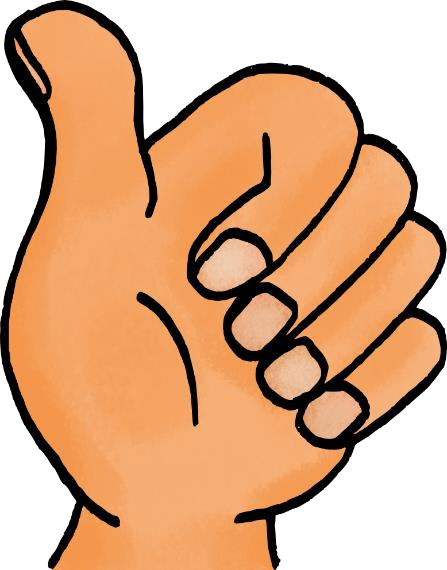 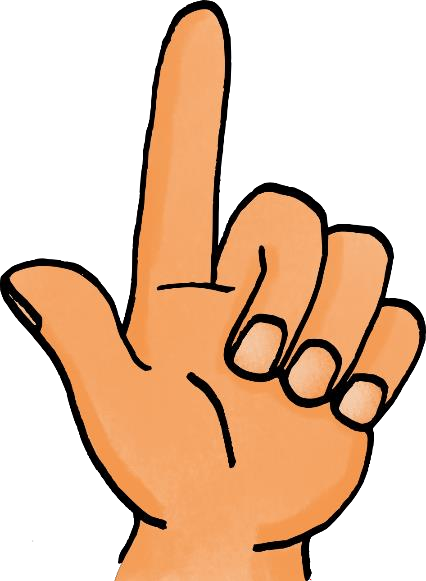 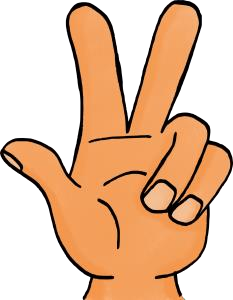 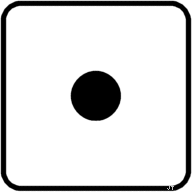 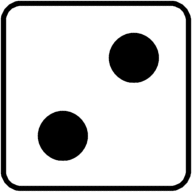 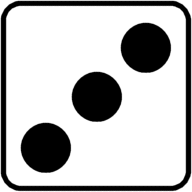 